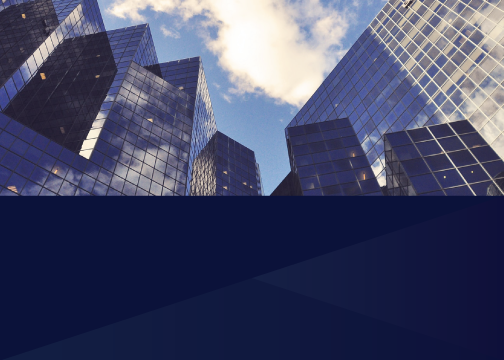 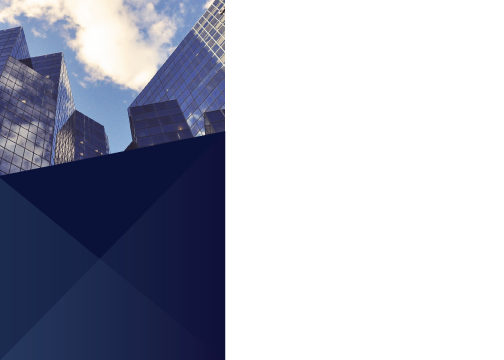 [Logo][Company Name][Headline Here][Website][logo][logo][logo][logo]